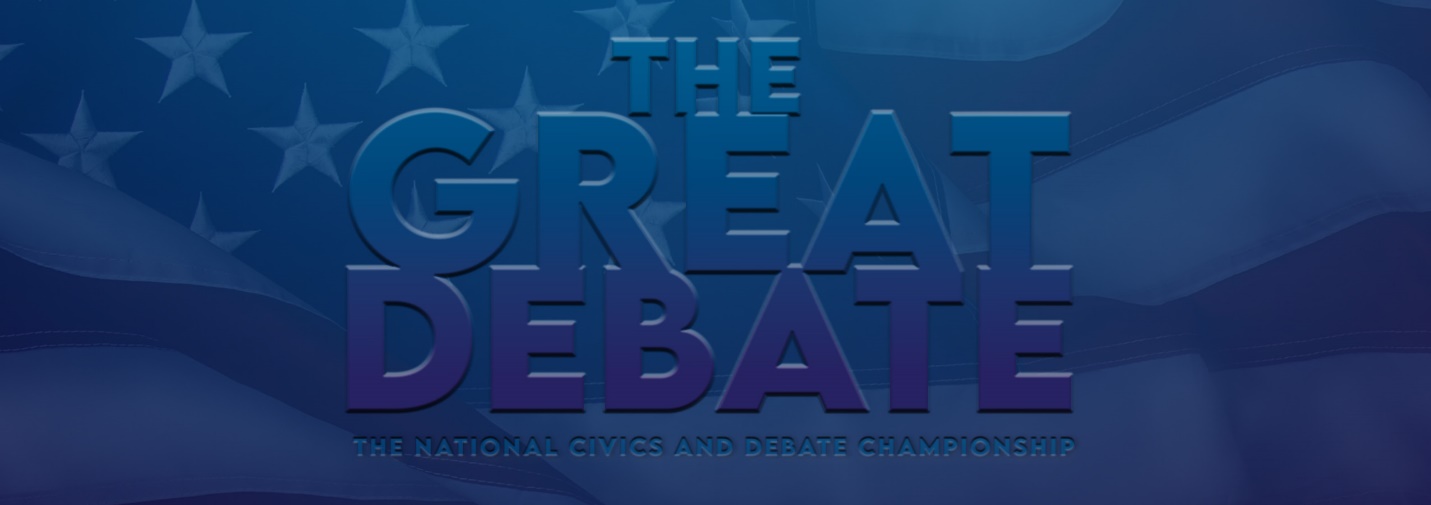 The Freedom Cup The Freedom Cup is presented to an outstanding student who has displayed great citizenship through service. The Freedom Cup Award recognizes students who have been engaged in contributing to their family, school, or community. This could be volunteer community service, going the extra mile to take care of your younger sibling, helping a neighbor, volunteering for their church and more. To nominate one of your students, please submit a brief (1-2 paragraph) description of why you feel they deserve the award. Nominations must be submitted to fcdi@fldoe.org no later than 1PM Friday, October 27, 2023. You may either fill out and submit this document or create your own. If you use your own document, please specify the name of the school and coach.Name of Nominee: Nominee’s School: 